湖南德赛电池有限公司2024届毕业生招聘简章一、公司简介湖南德赛电池有限公司是深圳市德赛电池科技股份有限公司（SZ.000049）的子公司，是一家集先进储能电芯研发、设计、制造、销售、服务于一体的高新技术企业，专注于为全球新能源市场提供优秀、专业和绿色的一体化能源解决方案，致力成为国际一流的创新型新能源企业。项目固定资产总投资75亿元，建设公司总部及研发、制造中心，规划面积863亩，总规划产能20GWh。目前已全面建成磷酸铁锂储能电池一期项目，自动化率高达99%，是全球最先进的电池自动化生产线之一。在环境、毛刺、异物等管控方面均高于传统锂电池制造水平，保证产品的高安全、高质量和高一致性。2023年，湖南德赛电池储能电芯项目被湖南省政府列为十大产业项目之一。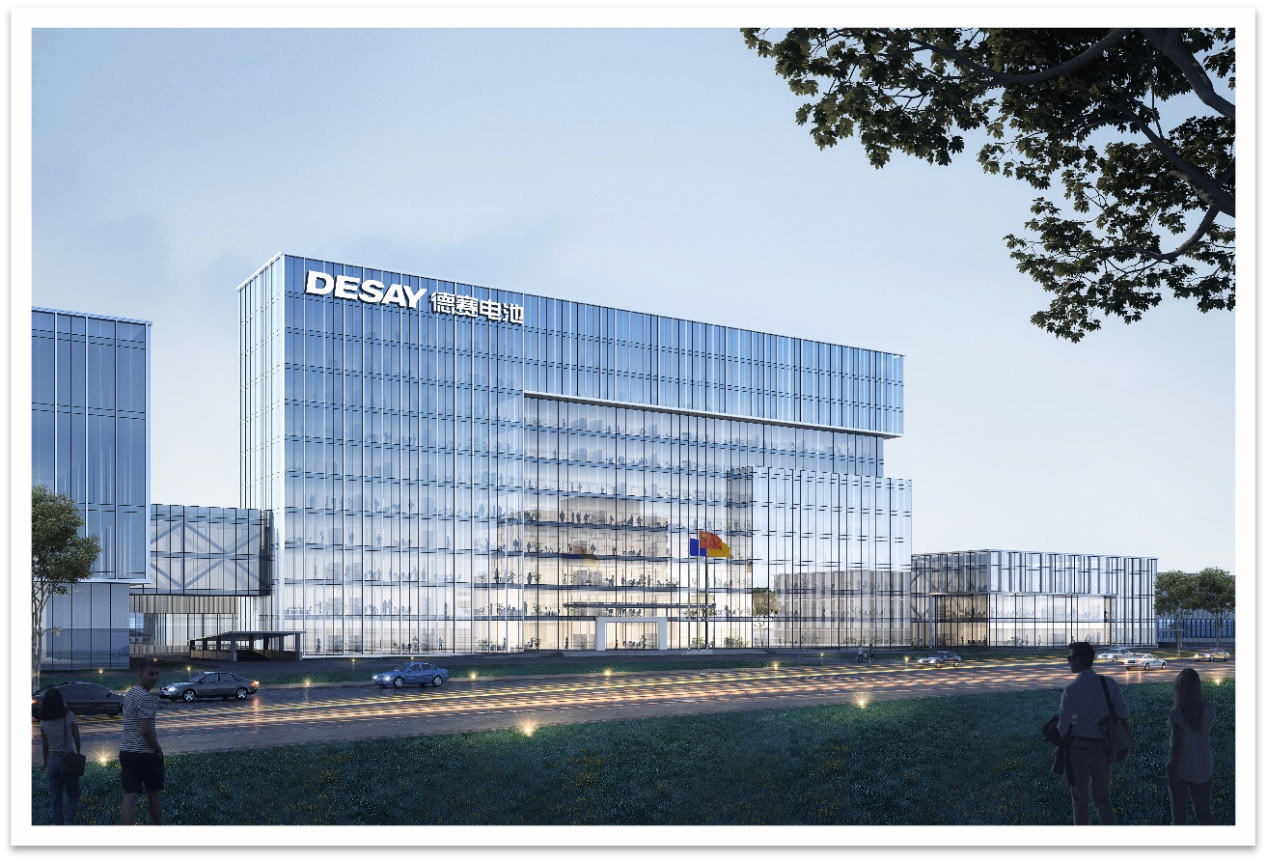 公司综合大楼二、岗位及专业需求 （2024届本科/硕士/博士应届毕业生）三、薪资福利1、薪酬：本科：9-15W/年，硕士：10-20W/年，博士：面议；2、六险一金：依法缴纳社会保险、住房公积金、雇主责任险；3、伙食：餐厅免费供应1日3餐；4、住宿：免费入住职员宿舍（2人间），家具、空调、电视、冰箱、洗衣机、热水等设施一应俱全；5、娱乐设施：健身房、台球室、乒乓球室、羽毛球、篮球等；6、其他福利：技能培训、节日礼包、生日礼物、免费旅游、年度健康体检……四、应聘流程简历投递——简历筛选——面试——offer发放五、联系方式邮箱：yinzj_hndc@desay.com联系人：尹先生  联系电话：18774939603QQ咨询群：453739239公司地址：湖南省长沙市望城经济技术开发区赤岗路688号      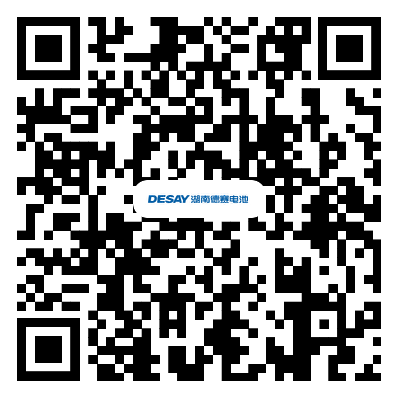 简历投递二维码了解更多咨询敬请关注官方公众号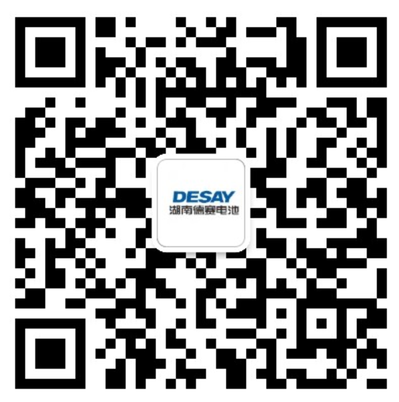 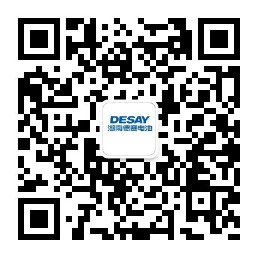 湖南德赛电池有限公司            湖南德赛电池招聘岗位类别岗位方向需求专业博士岗位功能涂层开发（隔膜）、钠离子电池开发、圆柱体系开发、机理分析、固态电解质、模拟仿真应用化学、材料科学与工程、材料化学、高分子材料与工程、化学工程与工艺、能源动力等相关专业研发类产品研发、测试研发、化学类研发、机械类研发、研发管理、研发数据分析材料、化学、机械、能源、计算机等相关专业技术类项目管理、工艺开发、工装开发、算法开发物理、化学、材料、计算机、软件工程、电气工程、自动化等相关专业品质类过程质量管理（QE）供应商质量管理（SQE）材料、化学等相关专业营销类销售储备干部材料、化工、市场营销等相关专业智能制造类设备管理、动力/暖通/电力、生产管理、精益生产、现场工艺、工装机械、材料、化工、电气自动化、能源动力、工业工程、管理科学与工程等相关专业职能类计划物流、运营数据分析机械、物流、财务、统计等相关专业